Media Production Unit – Enquiry Form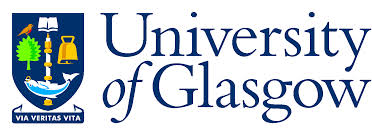 Please complete and return to: nigel.hutchins@glasgow.ac.uk _____________________________________________________________________________________Your Details:Production Information:Event Information:**Please note that dates are subject to diary availability.Production Distribution:Please check all that applyProduction Clearances:The following clearances must be organised before production can start. **Please note that written participant permission must be sent to the Media Team at least 1 week before production date.PLEASE NOTE THAT THIS IS NOT A BOOKING FORM AND WILL NOT GUARANTEE SPACE BEING HELD PRIOR TO AN INITIAL MEETINGPLEASE BE AWARE THAT REQUESTS WITHOUT A COMPLETED ENQUIRY FORM WILL NOT BE CONSIDEREDClient Name:Submitted by:(if different)College:School:Email:Telephone:Describe your production and how you envisage it will look:What do you expect the production to achieve:Length of finished programme:Intended audience:Dates:Times:Location:Finished production required by:Web 	iTunesUYouTube EduDVD (specify number of copies needed)Other (please specify)Clearance TypeYesNoN/AWritten copyright clearance for slides etc to  be used.Copyright clearance for music.Written permission from participants.Other (please specify)